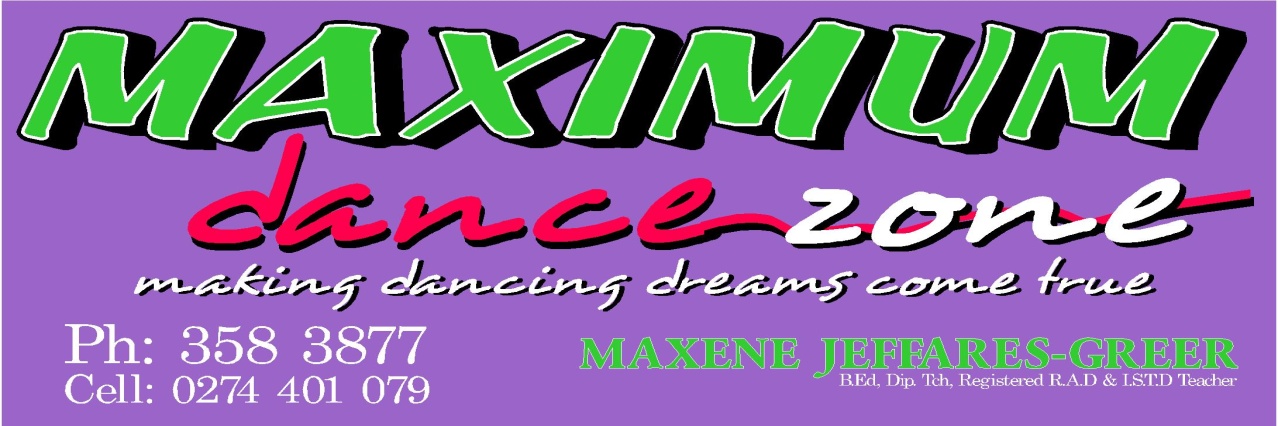 IMPORTANT DATES:MANAWATU COMPS 23-28TH SEPTEMBER WANGANUI COMPS 5-8TH OCTOBER  PACANZ NATIONALS- REGENT THEATRE (MARIAN COMPETING) OCT 14-16TH NZAMD AWARDS- WLGTN  OCT 28TH – 30THNOVEMBER 25TH  & 26TH RECITAL29TH NOVEMBER – WORKSHOPS30TH NOV- LIDO BREAK UP1ST DEC SENIORS BREAKUP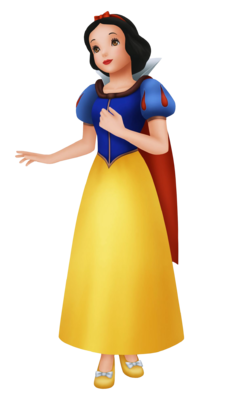 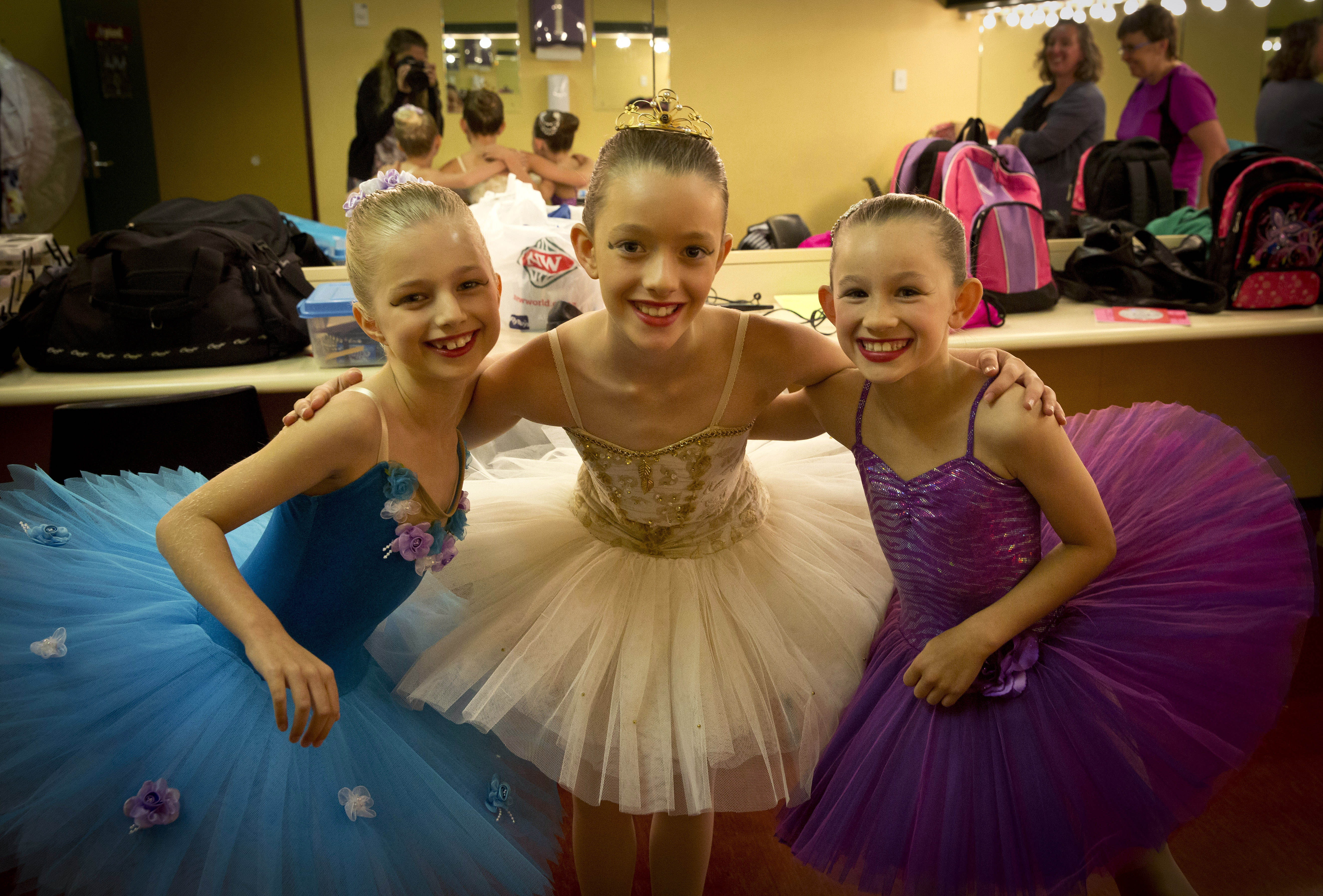 